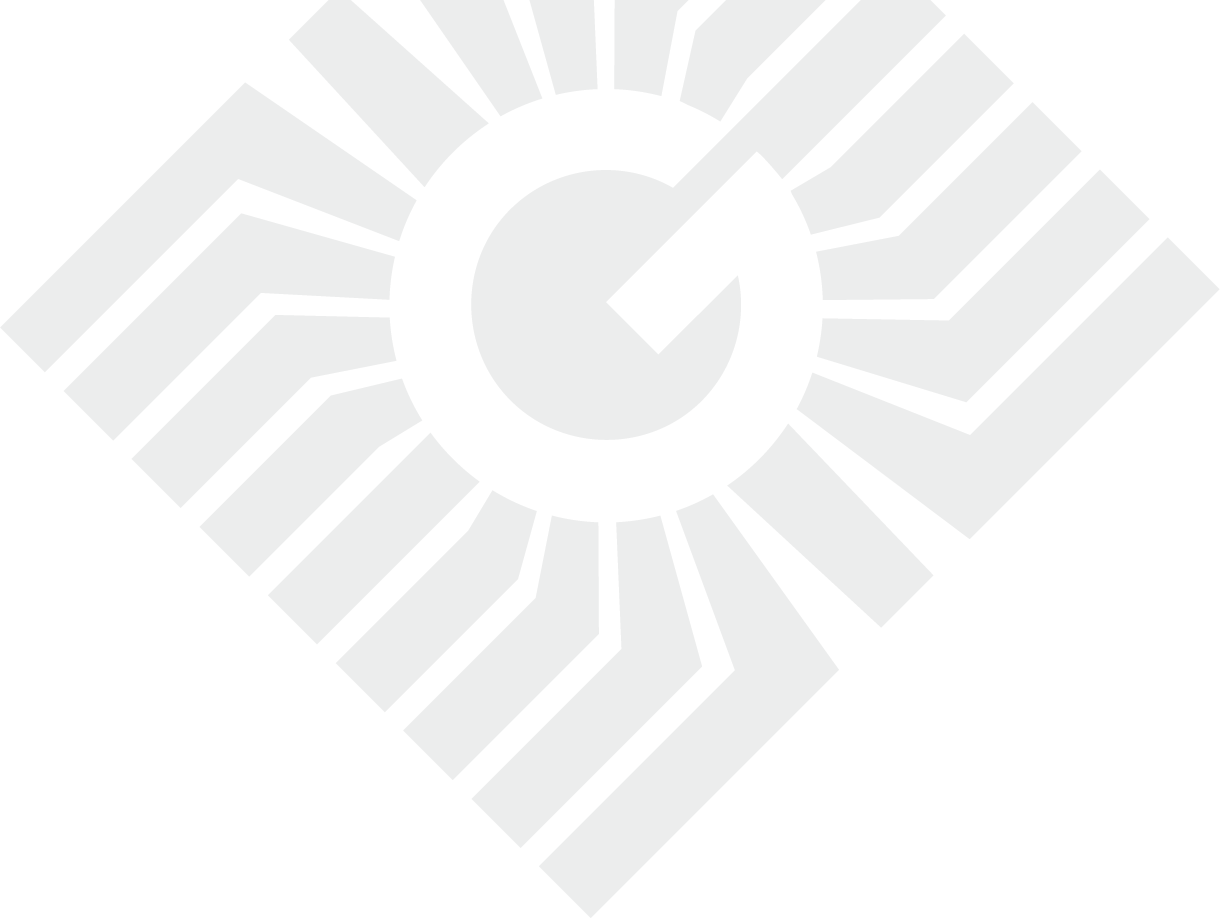 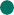 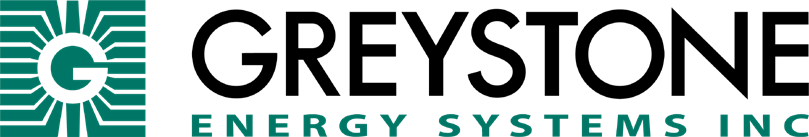 NETWORK HORTICULTURE SENSORGH SeriesThe horticulture sensor series uses a highly accurate and reliable dual-channel, non-dispersive infrared (NDIR) sensor to monitor CO2, a precision thermistor to monitor temperature and a thermoset polymer based capacitance sensor to measure humidity levels.Features include a LCD for configuration and monitoring, various output signal types, optional relays for alarm indication and field replaceable sensors.PRODUCT HIGHLIGHTSTemperature, Humidity, Carbon DioxideReplaceable sensor podsWeatherproof enclosureNetwork communicationSPECIFICATIONSDESCRIPTIONENGINEERING SPECPOWER SUPPLY24 Vac/dc ±20% (non-isolated half-wave rectified)CONSUMPTION75 mA max @ 24 Vdc, 125 mA max @ 24 VacPROTECTION CIRCUITRYReverse voltage protected, overvoltage protectedOPERATING CONDITIONS-10 to 50°C (14 to 122°F), 5 to 95 %RH non-condensingSTORAGE CONDITIONS-30 to 60°C (-22 to 140°F)LCD SIZE35mm W x 15mm H (1.4” x 0.6”) alpha-numeric 2 line x 8 charactersLCD BACKLIGHTEnable or disable via menuNETWORK INTERFACEMS/TP, 2-wire, RS-485BAUD RATE9600, 19200, 38400, 57600, 76800, or 15200ADDRESS RANGEBACnet®: 0 to 127Modbus: 1 to 255WIRING CONNECTIONSScrew terminal block (14 to 22 AWG)ENCLOSURE130mm W x 130mm H x 75mm D (5.12” x 5.12” x 2.95”)IP65 (NEMA 4X)TEMPERATURE SIGNALSensor: 10K thermistor Accuracy: ±0.2°C (±0.4°F)Range: 0 to 50°C (32 to 122°F)RH SIGNALSensor: Thermoset polymer based capacitive Accuracy: ±2 %RHRange: 0-100 %RHHysteresis: ±1.5 %RHResponse Time: 15 seconds typicalStability: ±1 %RH typical @ 50 %RH in 5 yearsCO2 SIGNAL (OPTIONAL)Measurement Type: Dual wavelength, non-dispersive infrared (NDIR), diffusion sampling Measurement Range: 0 to 5000 ppmStandard Accuracy: ±50 ppm +3% of reading Pressure Dependence: <1% of reading / kPa Response Time: 2 minutes (T90)Sensor Life Span: >10 yearsRELAY OUTPUTS (OPTIONAL)Contact Ratings: Form C (NO + NC), 2A @ 140 Vac, 2A @ 30 Vdc Relay Setpoint + Hysteresis: Programmable via menu or networkRelay Time Delay: Programmable via menu or networkCOUNTRY OF ORIGINCanada